Paper TitleAuthor Name1, Author Name2 1Author Affiliation, Country, e-mail address2Author Affiliation, Country, e-mail addressAbstractThis template will assist you in formatting your paper. Please, insert the text keeping the format and styles. The parts of the paper (title, abstract, keywords, sections, text, etc.) are already defined on the style sheet, as illustrated by the portions given in this document. Keywords: Innovation, technology, research projects, etc. IntroductionThe final paper length should be between 4 to 6 pages (including references). All pages size should be A4 (21 x 29,7cm). The top, bottom, right, and left margins should be 2,5 cm. All the text must be in one column including figures and tables, with single-spaced 10-point interline spacing. MethodologyA paper should contain the description of your study and should be structured in different sections such as: Abstract, Introduction, Methodology, Results, Conclusions, Acknowledgements (if applicable) and References. Please note that title and authors list should be coincident with the accepted abstract.ResultsLorem ipsum dolor sit amet, consectetur adipiscing elit. Fusce ac fringilla nisi. Vivamus nibh mi, pretium sed est sit amet, lacinia ultrices nunc. Aliquam laoreet ut massa vitae consequat. Nunc luctus nisi quam, vitae placerat justo vulputate ac. Donec iaculis eu nibh nec venenatis. Maecenas lobortis bibendum sem et interdum. Phasellus et egestas felis. Donec id sodales dui.Subsection Lorem ipsum dolor sit amet, consectetur adipiscing elit. Fusce ac fringilla nisi. Vivamus nibh mi, pretium sed est sit amet, lacinia ultrices nunc. Aliquam laoreet ut massa vitae consequat. Nunc luctus nisi quam, vitae placerat justo vulputate ac. Donec iaculis eu nibh nec venenatis. Maecenas lobortis bibendum sem et interdum. Phasellus et egestas felis. Donec id sodales dui.Sub-subsectionTables and figures should be centred and are numbered independently, in the sequence in which you refer to them in the text. Figure captions should be below figures and graphics should be accompanied by a legend; table heads should appear above tables.Table 1. Caption for the table.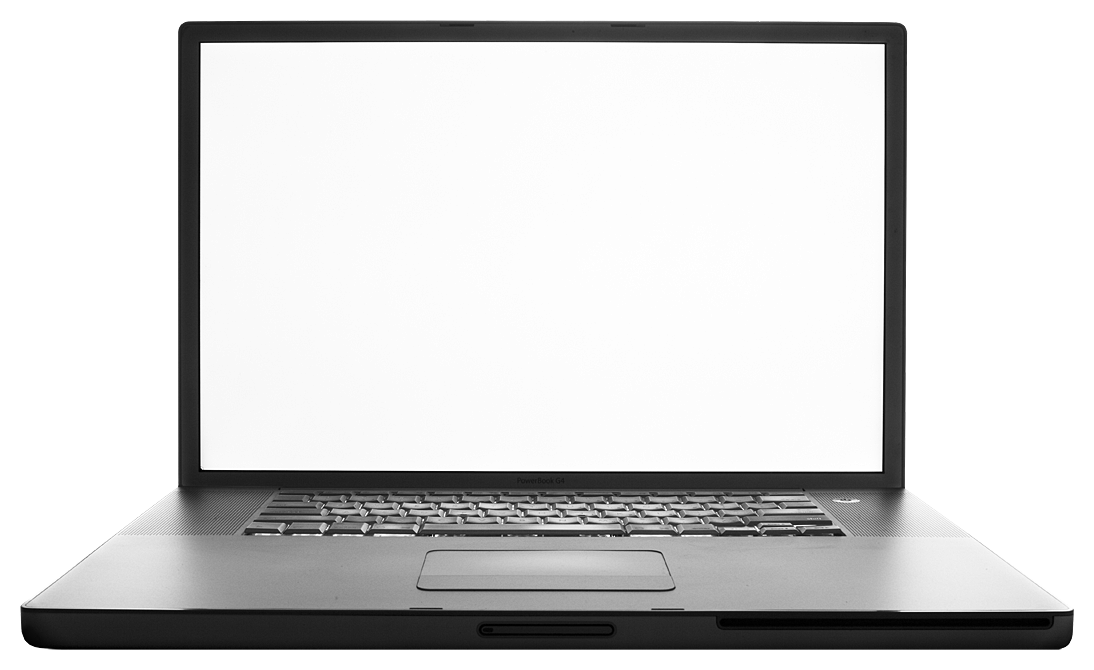 Figure 1. Caption for the figure.Lorem ipsum dolor sit amet, consectetur adipiscing elit. Fusce ac fringilla nisi. Vivamus nibh mi, pretium sed est sit amet, lacinia ultrices nunc. Aliquam laoreet ut massa vitae consequat. Nunc luctus nisi quam, vitae placerat justo vulputate ac. Donec iaculis eu nibh nec venenatis. Maecenas lobortis bibendum sem et interdum. Phasellus et egestas felis. Donec id sodales dui.ConclusionsLorem ipsum dolor sit amet, consectetur adipiscing elit. Fusce ac fringilla nisi. Vivamus nibh mi, pretium sed est sit amet, lacinia ultrices nunc. Aliquam laoreet ut massa vitae consequat. Nunc luctus nisi quam, vitae placerat justo vulputate ac. Donec iaculis eu nibh nec venenatis. Maecenas lobortis bibendum sem et interdum. Phasellus et egestas felis. Donec id sodales dui.Acknowledgements Optional statement to thank other contributors, assistance, or financial support.All of the references should be prepared according to APA 7.0. Please consult following sources for other reference types: https://owl.purdue.edu/owl/research_and_citation/apa_style/apa_style_introduction.html or http://www.apastyle.org/  ReferencesGrady, J. S., Her, M., Moreno, G., Perez, C., & Yelinek, J. (2019). Emotions in storybooks: A comparison of storybooks that represent ethnic and racial groups in the United States. Psychology of Popular Media Culture, 8(3), 207–217. https://doi.org/10.1037/ppm0000185Jackson, L. M. (2019). The psychology of prejudice: From attitudes to social action (2nd ed.). American Psychological Association. https://doi.org/10.1037/0000168-000Aron, L., Botella, M., & Lubart, T. (2019). Culinary arts: Talent and their development. In R. F. Subotnik, P. Olszewski-Kubilius, & F. C. Worrell (Eds.), The psychology of high performance: Developing human potential into domain-specific talent (pp. 345–359). American Psychological Association. https://doi.org/10.1037/0000120-016Heading 1Heading 2Heading 3One123Two456